Nom ………………       prénom ………… 1/  Déterminer x                     a/     = 12             ;  b/        c/                                                                                  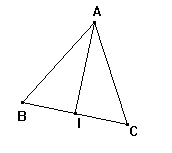 ABC est un triangle équilatéral                   I milieu de  [BC]           x= AId/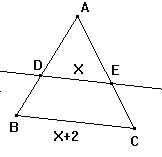 ( AC) // ( DE )2/  Mettre croix devant la     réponse juste :   a) x est un réel tel que x 2               alors :    x² 4     ;           3 x < 6                   ;           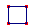   b)    si  4 x 6      et   1 y 2       alors :          2   x - y  5                       3   x - y  4c/ 3/ Compléter :a/l’ensemble des diviseurs de 36 est ==¨.l’ensemble des diviseurs de 60 est ==Donc  =Par suite  PGCD ( 36 , 60 ) = ………( PGCD =  ق. م. اكبر  ).b/ Si  a=  2³ x  7   et   b =  2 x  7² x 3       alors :            PGCD  ( a ,  b ) = ………            PPCM  ( a  , b ) = ………        ( PPCM :   م. م .اصغر  ).Lycée : Omar Elkalcheni                - Béja-Classe : 1er année 1 MathématiqueMme : Yahmadi Soniascolaire : 2010/2011